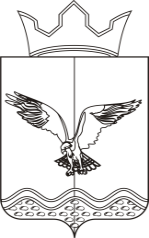 П О С Т А Н О В Л Е Н И ЕГЛАВЫ ПЕРЕМСКОГО СЕЛЬСКОГО ПОСЕЛЕНИЯ23.09.2013                                                                                                             № 71  Об утверждении Порядка подготовки к ведению и ведения гражданской обороны на территории Перемского сельского поселения         Во исполнение Федерального закона от 12.02.1998 № 28-ФЗ «О гражданской обороне», Постановления Правительства Российской Федерации от 26.11.2007 № 804 «Об утверждении Положения о гражданской обороне в Российской Федерации», Приказа МЧС России от 14.11.2008 №687 «Об утверждении Положения об организации и ведении гражданской обороны в муниципальных образованиях и организациях», руководствуясь статьей 37 Устава Перемского сельского поселения, в целях организации ведения и планирования мероприятий гражданской обороны на территории Перемского  сельского поселения ПОСТАНОВЛЯЮ:           1. Утвердить Порядок подготовки к ведению и ведения гражданской обороны на территории Перемского сельского поселения.           2. Настоящее постановление подлежит опубликованию на официальном сайте Перемского сельского поселения.           3. Постановление вступает в силу со дня его официального опубликования.          4. Контроль за выполнением постановления оставляю за собой.        Глава Перемского сельского поселения                           Ю.М.Чернышев                                       УТВЕРЖДЕНО                                                    Постановлением Главы                                                                   Перемского сельского поселения                                            от 23.09.2013  №71Порядок подготовки к ведению и ведения гражданской обороны на территории Перемского сельского поселения1. Настоящее Положение разработано в соответствии с Федеральным законом от 12.02.1998 № 28-ФЗ «О гражданской обороне», постановлением Правительства Российской Федерации от 26.11.2007 № 804 «Об утверждении Положения о гражданской обороне в Российской Федерации» и определяет организационные основы гражданской обороны, содержание основных мероприятий гражданской обороны, состав сил и средств гражданской обороны, порядок организации и ведения гражданской обороны на территории Перемского сельского поселения.2. Гражданская оборона на территории Перемского сельского поселения организуется и ведется в соответствии с законами и нормативными правовыми актами Российской Федерации, нормативными правовыми актами федерального органа исполнительной власти, уполномоченного на решение задач в области гражданской обороны, законами Пермского края, нормативными правовыми актами Правительства, муниципальными правовыми актами  и настоящим Положением.3. Основными задачами в области гражданской обороны являются: обучение населения способам защиты от опасностей, возникающих при ведении военных действий или вследствие этих действий; оповещение населения об опасностях, возникающих при ведении военных действий или вследствие этих действий; предоставление населению убежищ и средств индивидуальной защиты; проведение мероприятий по комплексной маскировке; проведение аварийно-спасательных работ в случае возникновения опасностей для населения при ведении военных действий или вследствие этих действий, а также вследствие чрезвычайных ситуаций природного и техногенного характера; первоочередное жизнеобеспечение населения, пострадавшего при ведении военных действий или вследствие этих действий, в том числе медицинское обслуживание, включая оказание первой медицинской помощи, срочное предоставление жилья и принятие других необходимых мер; борьба с пожарами, возникшими при ведении военных действий или вследствие этих действий; обнаружение и обозначение районов, подвергшихся радиоактивному, химическому, биологическому и иному заражению; санитарная обработка населения, обеззараживание зданий и сооружений, специальная обработка техники и территории при ведении военных действий или вследствие этих действий; восстановление и поддержание порядка в районах, пострадавших при ведении военных действий или вследствие этих действий, а также вследствие чрезвычайных ситуаций природного и техногенного характера; срочное восстановление функционирования необходимых коммунальных служб в военное время; срочное захоронение трупов в военное время; разработка и осуществление мер, направленных на сохранение объектов,  необходимых для устойчивого функционирования экономики района и выживания населения в военное время; обеспечение постоянной готовности сил и средств гражданской обороны.4. Реализацию задач по гражданской обороне и защите населения на территории Перемского сельского поселения организуют и осуществляют органы местного самоуправления и организации.5. Персональная ответственность за организацию и проведение мероприятий по гражданской обороне и защите населения возлагается на руководителей органов местного самоуправления и организаций.6. Для планирования, подготовки и приема эваконаселения из г.Перми заблаговременно в мирное время создаются: эвакоприемные комиссии, приемные эвакуационные пункты, администрации пунктов приема эваконаселения, автотранспорт для перевоза эваконаселения.7. Для организации, разработки и осуществления мер по сохранению объектов,  необходимых для устойчивого функционирования экономики поселения и выживания населения в военное время органами местного самоуправления и организациями создаются комиссии по повышению устойчивости функционирования экономики муниципальных образований и организаций в военное время.8. Управление гражданской обороной осуществляется через систему управления, включающую орган управления, специально уполномоченный на решение задач в области гражданской обороны и защиты населения и территорий от чрезвычайных ситуаций природного и техногенного характера, пункты управления органов местного самоуправления и организаций, системы связи и оповещения, а также средств автоматизации процесса управления.9. Организации, имеющие потенциально опасные производственные объекты и эксплуатирующие их, независимо от их организационно-правовой формы в случаях, предусмотренных законодательством, создают нештатные аварийно-спасательные формирования. 10. Созданные органами местного самоуправления и организациями аварийно-спасательные службы и аварийно-спасательные формирования, в том числе нештатные аварийно-спасательные формирования, привлекаются для решения задач в области гражданской обороны в соответствии с законодательством.11. Силы гражданской обороны в мирное время могут привлекаться для участия в мероприятиях по предупреждению и ликвидации чрезвычайных ситуаций природного и техногенного характера, а также ликвидации последствий, вызванных террористическими акциями.Решение на привлечение сил и средств  гражданской обороны для ликвидации последствий чрезвычайных ситуаций муниципального характера принимают руководители органов местного самоуправления.12. Выполнение задач гражданской обороны предполагает реализацию следующего комплекса мероприятий: планирование мероприятий гражданской обороны; создание и поддержание в готовности к использованию по предназначению систем оповещения, используемых в интересах гражданской обороны; накопление фонда защитных сооружений гражданской обороны для укрытия населения и гражданского персонала организаций, поддержание их в готовности к приему укрываемых; создание запасов средств индивидуальной защиты, медицинских средств индивидуальной защиты, приборов дозиметрического контроля, радиационной и химической разведки и поддержание их в готовности к применению; подготовку к приему и расселению на территории Перемского сельского поселения эваконаселения из районов Пермского края; разработку и осуществление мер, направленных на сохранение объектов,  необходимых для устойчивого функционирования экономики района и выживания населения в военное время; создание и подготовку сил гражданской обороны, обеспечение их готовности к проведению аварийно-спасательных и других неотложных работ; организацию и проведение обучения населения в области гражданской обороны, подготовки руководящего состава органов управления и сил гражданской обороны; подготовку необходимых условий для первоочередного обеспечения населения, пострадавшего при ведении военных действий или вследствие этих действий; накопление и хранение в целях гражданской обороны запасов материально-технических, продовольственных, медицинских и иных средств.13. Планы гражданской обороны и защиты населения определяют объем, организацию, порядок, способы и сроки выполнения мероприятий по приведению гражданской обороны в установленные степени готовности и переводу ее с мирного на военное время, в ходе ее ведения, а также при возникновении чрезвычайных ситуаций природного и техногенного характера.Порядок разработки, согласования и утверждения планов гражданской обороны и защиты населения определяет федеральный орган исполнительной власти, уполномоченный на решение задач в области гражданской обороны.14. Создание и поддержание в готовности систем оповещения, используемых в интересах гражданской обороны, включает: проведение мероприятий по созданию новых и реконструкции действующих систем оповещения; организацию эксплуатационно-технического обслуживания систем оповещения; комплексное использование государственных и коммерческих технических систем связи, проводного радиовещания и других технических средств передачи информации.15. Системы оповещения, используемые в интересах гражданской обороны, создаются на местном и объектовом уровнях.16. Системы оповещения должны обеспечивать доведение до органов управления гражданской обороной и населения сигналов и информации оповещения в установленные сроки.17. Предоставление населению укрытия предусматривает создание фонда защитных сооружений гражданской обороны - противорадиационных укрытий для обеспечения защиты установленных категорий населения от опасностей поражающих факторов современных средств поражения и опасностей чрезвычайных ситуаций природного и техногенного характера, а также вторичных поражающих факторов, которые могут возникнуть при разрушении потенциально опасных объектов.18. Для укрытия населения, материальных и культурных ценностей могут приспосабливаться подвальные и цокольные помещения зданий и сооружений, сооружения подземного пространства городов, пространства искусственного и естественного происхождения, которые должны оборудоваться в соответствии с требованиями норм проектирования инженерно-технических мероприятий гражданской обороны и мероприятий по предупреждению чрезвычайных ситуаций, а также укрытия простейшего типа.19. Порядок создания и использования защитных сооружений гражданской обороны устанавливается Правительством Российской Федерации.20. В целях обеспечения населения и личного состава сил гражданской обороны, предназначенных для проведения спасательных и других неотложных работ в очагах поражения, средствами индивидуальной защиты, создается резерв средств индивидуальной защиты (противогазы, защитная одежда, камеры защитные детские, индивидуальные аптечки, индивидуальные противохимические пакеты и др.).21. Эвакуация в безопасные районы предусматривает организованный вывод (вывоз) населения, материальных и культурных ценностей из приграничных районов (районов боевых действий), зон возможного заражения радиоактивными и аварийно химически опасными веществами.22. Порядок эвакуации населения, материальных и культурных ценностей в безопасные районы определяется Правительством Российской Федерации.23. Планы приема и расселения эваконаселения разрабатываются на основе рекомендаций федерального органа исполнительной власти, уполномоченного на решение задач в области гражданской обороны.24. При разработке и осуществлении мер, направленных на сохранение объектов,  необходимых для устойчивого функционирования экономики поселения и выживания населения в военное время, проводятся следующие мероприятия гражданской обороны: разрабатываются и проводятся в угрожаемый период организационные и технические мероприятия по комплексной маскировке; осуществляется разработка и реализация в мирное время инженерно-технических мероприятий по повышению физической стойкости производственных фондов; проводится подготовка к проведению аварийно-восстановительных и других неотложных работ на объектах, а также создание в этих целях необходимых запасов оборудования и материалов; осуществляется модернизация технологических процессов, направленная на снижение ущерба производственным фондам при воздействии на них поражающих факторов; создаются резервы материальных ресурсов (сырья, топлива, комплектующих изделий и др.); производится накопление резервных источников энергоснабжения; создается страховой фонд документации; производится дублирование сетей энерго-, газо- и водоснабжения.25. Создание и подготовка сил гражданской обороны и обеспечение их готовности к проведению аварийно-спасательных и других неотложных работ предусматривает выполнение следующих мероприятий: создание группировки сил и средств на подготовку всестороннего обеспечения их действий в очагах поражения; наделение руководителей структурных подразделений органов местного самоуправления, муниципальных учреждений, организаций особыми полномочиями в области гражданской обороны и защиты населения от чрезвычайных ситуаций природного и техногенного характера; создание нештатных аварийно-спасательных формирований; оснащение сил гражданской обороны современными техническими средствами, разработку высокоэффективных технологий для проведения аварийно-спасательных работ; профессиональную подготовку личного состава сил гражданской обороны; определение порядка привлечения сил и средств других ведомств и организаций для проведения аварийно-спасательных и других неотложных работ.26. Все граждане муниципального образования подлежат обучению в области гражданской обороны в рамках единой системы подготовки населения в области гражданской обороны и защиты населения от чрезвычайных ситуаций.27. Подготовка по гражданской обороне руководящего состава органов местного самоуправления и организаций, руководителей нештатных аварийно-спасательных формирований, работников органов, осуществляющих управление гражданской обороной, проводится путем повышения квалификации в учебных заведениях органов исполнительной власти Пермского края, участия в ежегодных сборах, учениях и тренировках по гражданской обороне, а также самостоятельной работы с нормативными документами по вопросам организации и осуществления мероприятий гражданской обороны.28. Обучение работающих граждан, не входящих в состав аварийно- спасательных служб и нештатных аварийно-спасательных формирований, осуществляется по месту работы в организациях без отрыва от производства по программам, рекомендуемым федеральным органом исполнительной власти, уполномоченным на решение задач в области гражданской обороны. Ответственность за организацию обучения работающего населения несут руководители организаций.Обучение учащихся и студентов образовательных учреждений по гражданской обороне проводится в учебное время по программам, разрабатываемым и утверждаемым федеральным органом исполнительной власти, уполномоченным на решение задач в области образования, по согласованию с федеральным органом исполнительной власти, уполномоченным на решение задач в области гражданской обороны.Обеспечение учебного процесса осуществляют органы и организации, непосредственно организующие обучение по гражданской обороне.Обучение неработающего населения организуется органами местного самоуправления и подведомственными им организациями по месту жительства граждан с широким использованием различных средств массовой информации (телевидения, радио, периодической печати, издания и распространения книг, брошюр, буклетов по тематике гражданской обороны и т.п.).29. Для первоочередного обеспечения пострадавшего населения в военное время, а также для оснащения сил гражданской обороны при проведении аварийно-спасательных и других неотложных работ создаются запасы материально-технических, продовольственных, медицинских и иных средств.Порядок их накопления, хранения и использования определяется Правительством Российской Федерации.30. Перевод гражданской обороны с мирного на военное время в зависимости от обстановки может проводиться на всей территории муниципального образования или в отдельных ее местностях в установленном порядке.31. Ведение гражданской обороны осуществляется в соответствии с планами гражданской обороны и защиты населения.32. Финансирование мероприятий по гражданской обороне и защите населения, реализуемых органами местного самоуправления, осуществляется в соответствии с законодательством Российской Федерации и другими нормативными правовыми документами.Расходы на подготовку и проведение мероприятий по гражданской обороне и защите населения, понесенные бюджетными учреждениями, возмещаются в соответствии с утвержденными в установленном порядке сметами доходов и расходов этих учреждений.Расходы на подготовку и проведение мероприятий по гражданской обороне и защите населения, понесенные организациями (за исключением бюджетных учреждений), возмещаются путем отнесения указанных расходов на себестоимость продукции (работ, услуг).33. В целях обеспечения защиты населения муниципального образования в мирное и военное время должностными лицами федерального органа исполнительной власти, уполномоченного на решение задач в области гражданской обороны, и его территориальных органов осуществляется государственный надзор в области гражданской обороны.34. Органами государственного надзора в области гражданской обороны являются: федеральный орган исполнительной власти, уполномоченный на решение задач в области гражданской обороны, в лице структурного подразделения центрального аппарата, в сферу деятельности которого входит решение вопросов в области гражданской обороны; структурные подразделения территориальных органов федерального органа исполнительной власти, уполномоченного на решение задач гражданской обороны; региональные центры по делам гражданской обороны, чрезвычайным ситуациям и ликвидации последствий стихийных бедствий, созданные для организации и осуществления надзора в области гражданской обороны на территориях федеральных округов; органы, уполномоченные решать задачи гражданской обороны и задачи по предупреждению и ликвидации чрезвычайных ситуаций по субъектам Российской Федерации, созданные для организации и осуществления надзора в области гражданской обороны на территориях субъектов Российской Федерации.35. Организационная структура, полномочия, задачи, функции и порядок организации и осуществления деятельности органов государственного надзора в области гражданской обороны определяются положением о государственном надзоре в области гражданской обороны, утверждаемым Правительством Российской Федерации.36. Указания и распоряжения вышестоящих должностных лиц органов государственного надзора  в области гражданской обороны обязательны для исполнения нижестоящими должностными лицами органов государственного надзора в области гражданской обороны.